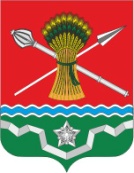 РОССИЙСКАЯ ФЕДЕРАЦИЯРОСТОВСКАЯ ОБЛАСТЬКУЙБЫШЕВСКИЙ РАЙОНМУНИЦИПАЛЬНОЕ ОБРАЗОВАНИЕ«КУЙБЫШЕВСКОЕ СЕЛЬСКОЕ ПОСЕЛЕНИЕ»АДМИНИСТРАЦИЯ КУЙБЫШЕВСКОГО СЕЛЬСКОГО ПОСЕЛЕНИЯПОСТАНОВЛЕНИЕОб утверждении бюджетного прогноза Куйбышевского сельского поселения на период 2023-2036 годовВ соответствии со статьей 1701Бюджетного кодекса Российской Федерации, под пункт 141 Решения Собрания депутатов Куйбышевского сельского поселения от 28.09.2007 №34 « Об утверждении Положения о бюджетном процессе в Куйбышевском сельском поселении», постановлением Администрации Куйбышевского сельского поселения от31.12.2015№399 «Об утверждении Правил разработки и утверждения бюджетного прогноза Куйбышевского сельского поселения на долгосрочный период», во исполнение пункта 8 Порядка и сроков составления проекта бюджета Куйбышевского сельского поселения на 2023 и на плановый период 2024 и 2025 годов, утвержденного постановлением Администрации Куйбышевского сельского поселения от 08.06.2022 №86, постановляю: 1. Утвердить бюджетный прогноз Куйбышевского сельского поселения на период 2023-2036 годов согласно приложению.	2. Настоящее постановление вступает в силу со дня его официального опубликования.3. Контроль за исполнением настоящего постановления возложить на начальника сектора экономики и финансов Терещенко С.Н.Глава АдминистрацииКуйбышевского сельского поселения			                С.Л. СлепченкоПостановление вносит Сектор экономики и финансовАдминистрации Куйбышевского сельского поселенияПриложениек постановлению Администрации Куйбышевского сельского поселенияот 02.09.2022 № 120БЮДЖЕТНЫЙ ПРОГНОЗКуйбышевского сельского поселения на период 2023 – 2036 годовОбщие положенияНеобходимость разработки документов долгосрочного бюджетного планирования была обозначена в Бюджетном послании Президента Российской Федерации о бюджетной политике в 2014 – 2016 годах. В целях реализации долгосрочного планирования принят Федеральный закон от 28.06.2014 № 172-ФЗ «О стратегическом планировании в Российской Федерации», внесены изменения в Бюджетный кодекс Российской Федерации в части дополнения статьей 1701 «Долгосрочное бюджетное планирование». На местном уровне принято решение Собрания депутатов Куйбышевского сельского поселения от 30.05.2017 №23 «О стратегическом планировании в Куйбышевском сельском поселении». Решение Собрания депутатов Куйбышевского сельского поселения от 28.09.2007 № 34  «Об утверждении Положения о бюджетном процессе в Куйбышевском сельском поселении»дополнен пункт 141 «Долгосрочное бюджетное планирование». Постановлением Администрации Куйбышевского сельского поселения от 31.12.2015 № 399 утверждены Правила разработки и утверждения бюджетного прогноза Куйбышевского сельского поселения на долгосрочный период.Бюджетный прогноз Куйбышевского сельского поселения на период 2017-2030 годов был утвержден постановлением Администрации Куйбышевского сельского поселения от 18.01.2017 №13.В соответствии с пунктом 3 статьи 1701«Долгосрочное бюджетное планирование» Бюджетного кодекса Российской Федерации бюджетный прогноз куйбышевского сельского поселения на период 2023-2036 годов разработан на основе долгосрочного прогноза социально- экономического развития Куйбышевского сельского поселения на период до 2036года с учетом изменений, внесенных постановлением Администрации Куйбышевского сельского поселения от 30.12.2021 № 178.Бюджетный прогноз Куйбышевского сельского поселения на период 2023 – 2036 годов (далее – бюджетный прогноз) содержит информацию об основных параметрах варианта долгосрочного прогноза социально-экономического развития Куйбышевского сельского поселения, определенных в качестве базовых для целей долгосрочного бюджетного планирования, прогноз основных характеристик бюджета Куйбышевского сельского поселения, параметры финансового обеспечения муниципальных программ Куйбышевского сельского поселения на период их действия, а также основные подходы к формированию бюджетной политики в указанном периоде. Параметры финансового обеспечения муниципальных программ Куйбышевского сельского поселения на период их действия соответствуют параметрам муниципальных программ Куйбышевского сельского поселения утвержденным решением собрания депутатов о бюджете на очередной финансовый год и на плановый период.На период 2023-2036 годов показатели бюджета сельского поселения по доходам сформированы на основе прогноза поступлений налоговых и неналоговых доходов от главных администраторов доходов бюджета сельского поселения, а также прогноза безвозмездных поступлений. Ежегодно средний темп роста  налоговых и неналоговых доходов бюджета составит 4,0 процента.Показатели бюджета сельского поселения по расходам рассчитаны с учетом прогноза доходов.На период 2023-2036 годов прогнозируется без дефицитный бюджет сельского поселения.Доходы и расходы бюджета в целом прогнозируются к 2036 году с увеличением от уровня 2023 года в реальном выражении.Основные параметры варианта долгосрочного прогноза, определенные в качестве базовых для целей долгосрочного бюджетного планирования2. Прогноз основных характеристик бюджета Куйбышевского сельского поселениятыс. рублей-* В расходах бюджета сельского поселения выделены расходы за исключением условно утвержденных расходов на плановый период 2023 – 2030 годов в соответствии с методикой расчета.2.1. Показатели финансового обеспечения муниципальных программ Куйбышевского сельского поселения	(тыс.руб.)2.2. Основные подходы к формированию бюджетной политикиКуйбышевского сельского поселения на период 2023-2036 годыБюджетный прогноз разработан на основе варианта долгосрочного прогноза социально-экономического развития Куйбышевского сельского поселения на период до 2036 года, утвержденного постановлением Администрации Куйбышевского сельского поселения от 27.12.2019 № 181 «О долгосрочном прогнозе социально-экономического развития Куйбышевского сельского поселения на период до 2036 года», а также в соответствии с изменениями, внесенными постановлением Администрации Куйбышевского сельского поселения от  30.12.2021 №178.При расчете прогнозных показателей налоговых и неналоговых доходов учитывались изменения в законодательстве о налогах и сборах Российской Федерации и Ростовской области и бюджетном законодательстве Российской Федерации, ожидаемые в прогнозном периоде.Расчет прогнозных показателей дефицита (профицита), источников его финансирования и муниципального долга Куйбышевского сельского поселения осуществлен исходя из ограничений по размеру дефицита и уровню муниципального долга, установленных Бюджетным кодексом Российской Федерации, а также с учетом нормативных правовых актов, регулирующих бюджетные правоотношения.Бюджетная политика Куйбышевского сельского поселения на долгосрочный период будет направлена на обеспечение решения приоритетных задач социально-экономического развития Куйбышевского сельского поселения при одновременном обеспечении устойчивости и сбалансированности бюджетной системы.Основные подходы в части собственных (налоговых и неналоговых) доходов	Собственные налоговые и неналоговые доходы бюджета Куйбышевского сельского поселения к 2036 году увеличатся в 1,6 раза к уровню 2023 года.  Собственные налоговые и неналоговые доходы бюджета сельского поселения вырастут к 2036 году в 1,4 раза к уровню 2023 года.За период 2010-2021 годом динамика налоговых и неналоговых доходов наглядно демонстрирует ежегодное увеличение доходной части бюджета сельского поселения с ростом 126,3 процента к фактическим поступлениям 2010 года.Налоговые и неналоговые доходы бюджета сельского поселения  спрогнозированы в соответствии с положениями Бюджетного кодекса Российской Федерации и Налогового кодекса Российской Федерации на основе показателей второго варианта долгосрочного прогноза социально – экономического развития Куйбышевского сельского поселения на период до 2036 года,Основные подходы в части расходовРасходы на период2023-2036 годов рассчитаны с учетом прогноза поступлений доходов.На 2024и 2025 годы учтены условно утвержденные расходы  в объеме 2,5 процента и 5,0 процентов от общего объема расходов бюджета сельского поселения, за исключением расходов, предусмотренных за счет целевых  средств из областного бюджета, с 2026 условно утвержденные расходы учтены с увеличением на 2,5 процента ежегодно, что будет являться определенным резервом для планирования расходов в плановом периоде. В соответствии с Решением Собрания депутатов Куйбышевского сельского поселения от 28.09.2007 № 34  «Об утверждении Положения о бюджетном процессе в Куйбышевском сельском поселении» бюджет сельского поселения составляется на основе муниципальных программ Куйбышевского сельского поселения.Доля расходов бюджета сельского поселения, формируемых в рамках муниципальных программ Куйбышевского сельского поселения, ежегодно планируется более 90 процентов в общем объеме расходов бюджета сельского поселения.Основной объем средств сконцентрирован на реализации муниципальных программ Куйбышевского сельского поселения,  включая расходы на развитие культуры и спорта.02.09.2022                  № 120                  с.КуйбышевоОсновные показателяЕденица измеренияГод периода прогнозированияГод периода прогнозированияГод периода прогнозированияГод периода прогнозированияГод периода прогнозированияГод периода прогнозированияГод периода прогнозированияГод периода прогнозированияГод периода прогнозированияГод периода прогнозированияГод периода прогнозированияГод периода прогнозированияГод периода прогнозированияГод периода прогнозированияОсновные показателяЕденица измерения2023202420252026202720282029203020312032203320342035203612345678910111213141516171.Индекс потребительских ценПроцентов к предыдущему году104,0104,0104,0104,0104,0104,0104,0104,0104,0104,0104,0104,0104,0104,0Наименование показателяГод периода прогнозированияГод периода прогнозированияГод периода прогнозированияГод периода прогнозированияГод периода прогнозированияГод периода прогнозированияГод периода прогнозированияГод периода прогнозированияГод периода прогнозированияГод периода прогнозированияГод периода прогнозированияГод периода прогнозированияГод периода прогнозированияГод периода прогнозированияНаименование показателя20232024202520262027202820292030203120322033203420352036123456789101112131415Показатели бюджета Куйбышевского сельского поселенияПоказатели бюджета Куйбышевского сельского поселенияПоказатели бюджета Куйбышевского сельского поселенияПоказатели бюджета Куйбышевского сельского поселенияПоказатели бюджета Куйбышевского сельского поселенияПоказатели бюджета Куйбышевского сельского поселенияПоказатели бюджета Куйбышевского сельского поселенияПоказатели бюджета Куйбышевского сельского поселенияПоказатели бюджета Куйбышевского сельского поселенияПоказатели бюджета Куйбышевского сельского поселенияПоказатели бюджета Куйбышевского сельского поселенияПоказатели бюджета Куйбышевского сельского поселенияДоходы, в том числе:2517324775,525403,926057,42673727443,92817928943,529738,630565,531425,532319,93325034217,4налоговые и неналоговые доходы15173,615709,516337,916991,41767118377,91911319877,520672,621499,522359,523253,92418425151,4безвозмездные поступления9999,49066,09066,09066,09066,09066,09066,09066,09066,09066,09066,09066,09066,09066,0Расходы2517324775,525403,926057,42673727443,92817928943,529738,630565,531425,532319,93325034217,4Расходы (без учета условно утвержденных расходов)*-24156,124133,725405,926068,626757,827474,528219,928995,129801,330639,931511,932418,733361,9Дефицит/профицит--------------Источники финансирования дефицита бюджета, в том числе:--------------Муниципальный долг--------------Расходы на финансовое обеспечение реализации муниципальных программ Куйбышевского сельского поселенияРасходы на финансовое обеспечение реализации муниципальных программ Куйбышевского сельского поселенияРасходы на финансовое обеспечение реализации муниципальных программ Куйбышевского сельского поселенияРасходы на финансовое обеспечение реализации муниципальных программ Куйбышевского сельского поселенияРасходы на финансовое обеспечение реализации муниципальных программ Куйбышевского сельского поселенияРасходы на финансовое обеспечение реализации муниципальных программ Куйбышевского сельского поселенияРасходы на финансовое обеспечение реализации муниципальных программ Куйбышевского сельского поселенияРасходы на финансовое обеспечение реализации муниципальных программ Куйбышевского сельского поселенияРасходы на финансовое обеспечение реализации муниципальных программ Куйбышевского сельского поселенияРасходы на финансовое обеспечение реализации муниципальных программ Куйбышевского сельского поселенияРасходы на финансовое обеспечение реализации муниципальных программ Куйбышевского сельского поселенияРасходы на финансовое обеспечение реализации муниципальных программ Куйбышевского сельского поселенияРасходы на финансовое обеспечение реализации муниципальных программ Куйбышевского сельского поселенияРасходы на финансовое обеспечение реализации муниципальных программ Куйбышевского сельского поселенияРасходы на финансовое обеспечение реализации муниципальных программ Куйбышевского сельского поселенияНаименование муниципальной программыКуйбышевского сельского поселенияГод периода прогнозированияГод периода прогнозированияГод периода прогнозированияГод периода прогнозированияГод периода прогнозированияГод периода прогнозированияГод периода прогнозированияГод периода прогнозированияГод периода прогнозированияГод периода прогнозированияГод периода прогнозированияГод периода прогнозированияГод периода прогнозированияГод периода прогнозированияНаименование муниципальной программыКуйбышевского сельского поселения20232024202520262027202820292030203120322033203420352036 Развитие культуры и туризма-------------- Развитие физической культуры и спорта-------------- Обеспечение качественными жилищно-коммунальными услугами населения Куйбышевского сельского поселения--------------Охрана окружающей среды и рациональное природопользование--------------Обеспечение общественного порядка и профилактика правонарушений--------------Информационное общество--------------Энергоэффективность и развитие энергетики-------------- Защита населения и территории от чрезвычайных ситуаций, обеспечение пожарной безопасности людей на водных объектах--------------Муниципальная политика--------------Формирование современной городской среды Куйбышевского сельского поселения Куйбышевского района Ростовской области--------------Итого--------------